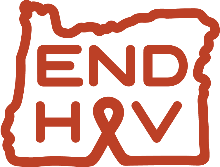 Budget Guidance and Template for OHA End HIV/STI Oregon Mini Grant ProgramThe following budget documentation and budget template is for the End HIV/STI Oregon Mini Grant Program. These funds have been allocated on a one time basis and must be spent within one year of contract execution. There are some restrictions on the use of these funds, so even if your project is approved for funding, budgets may need to be negotiated before allocation of funds. Please use the budget template at the end of this document for submission. Total budgets may not exceed $10,000.Funds may be used for:Cell phones, tablets, technology for remote communication with clientsCommercial and general liability insurance premiumCommunications materialsData systems development that promotes data sharing and reportingFood for focus groups or community needs assessmentsMeeting FacilitatorsPersonnelStrategic planning and consultationTrainings (and travel to trainings)Funds may NOT be used for the items or activities listed below:Broad-scope awareness activities meant to target the general publicClothingEmployment and Employment-Readiness Services, except in limited, specified instancesFuneral or burial expensesHIV/STI testing or treatment Household appliancesIncentives or gift cardsInternational travelLobbying activitiesMaterials designed to directly promote or encourage drug use or sexual activity Non-occupational Post-Exposure Prophylaxis (nPEP)Pre-Exposure Prophylaxis (PrEP)Property taxesPurchase of vehicle or maintenance of privately owned vehiclePurchase or improvement of landPurchase, construction, or permanent improvement of any building or any other facilitySyringes/needles or other drug use equipment (i.e. cookers)Budget example:Budget template for your proposed project:Organization Name:Project expense (EXAMPLE)AmountDescriptionProject Manager, Jay Doe$6,500Manage all aspects of the project, including recruitment, administration, evaluation, and reporting. This covers approximately 150 hours of time, to be spent from 2/1/24-5/30/24Communications Materials$300Materials/Digital ad to advertise the intervention to potential participantsFacilitator, Jules Smith$2000Cost of a trained facilitator to implement the 10 session intervention.Cost of Liability Insurance$500$9300Project expenseAmountDescriptionTotal Amount Requested (must not exceed $10,000)